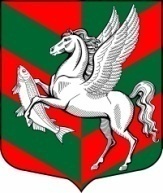 СОВЕТ ДЕПУТАТОВ МУНИЦИПАЛЬНОГО ОБРАЗОВАНИЯ СУХОВСКОЕ СЕЛЬСКОЕ ПОСЕЛЕНИЕ КИРОВСКОГО МУНИЦИПАЛЬНОГО РАЙОНА ЛЕНИНГРАДСКОЙ ОБЛАСТИ Р Е Ш Е Н И Еот  10 декабря 2013 года № 30Об утверждении цены на доставку топлива, используемого для определения размера денежной компенсации льготникам, имеющим право в соответствии с федеральным и областным законодательством, на 2014 год         В соответствии с п.4 ст.6 Устава муниципального образования Суховское сельское поселение Кировского муниципального района Ленинградской области:        1. Утвердить цену на доставку печного топлива, используемую для определения размера денежной компенсации отдельным категориям граждан, проживающих в домах, не имеющих центрального отопления и газоснабжения, согласно приложению. 2. Настоящее решение вступает в силу после его официального опубликования в газете «Ладога» и сети «Интернет» на официальном сайте администрации Суховского сельского поселения.Глава муниципального образования                                 	         О.В. БарминаРазослано: дело -2, УКХ, комитет соцзащиты населения, отдел субсидий, Управление КФ, МУП «УПиС  ЖКХ», РКЦ МУП «УПиС ЖКХ», МУП «СухоеЖКХ». 	ПРИЛОЖЕНИЕ к решению Совета депутатов      МО Суховское сельское поселение Кировского муниципального района Ленинградской области от 10 декабря 2013г. №  30Цена на доставку печного топлива, используемая для определения размера денежной компенсации отдельным категориям граждан, проживающих в домах, не имеющих центрального отопления на 2014 год ПРИЛОЖЕНИЕдля расчета цен на доставку	печного топлива    Доставка печного топлива осуществляется следующей организацией:ООО «Лесопромышленная компания» доставка дров (дер. Сухое)  - со склада до  – 500 рублей; - со склада до  – 1000 рублей.№ п/пНаименование услугЕд. изм.Кол-воЦена с НДС руб.ДроваДроваДроваДроваДрова1.Доставка дров потребителю со склада1 доставка1 рейс перевозкадров до 3,8 м3(включительно)750,00